马鞍山市新华人力资源有限公司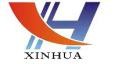 附件二：报考诚信承诺书我已仔细阅读《含山县林头镇人民政府2022年公开招聘村级后备干部公告》，理解其内容， 符合报考条件。我郑重承诺：一、本人自觉遵守本次考试录用的各项规定，所提供的个人信息、证明材料、证件等均真实、准确。二、本人所填报名信息准确、有效，并对照公告与本人情况认真核对无误。凭本人准考证、身份证参加考试。对因填写错误及缺失证件所造成的后果，本人自愿承担责任。三、对于有报考专业要求的职位，保证做到对本人所学专业与职位专业要求认真核对，不符合要求的决不报考。四、诚实守信，严守纪律。认真履行报考人员的义务。对因提供有关信息证件不真实或违反有关纪律规定所造成的后果，本人自愿承担相应的责任。五、本人承诺身体健康，能胜任工作需要。报考者本人签名： 本人身份证号码： 2022 年 月 日页 3